ANUNȚ!Primăria Comunei Copacele impreună cu Sistem de Colectare-SLC Timiș,va desfășura in data de  16.06.2022 ,intre orele 09 – 14,Campania de colectare a deșeurilor de echipamente electrice și electronice“E-Reciclezi și Câștigi”Pentru  deșeurile de echipamente electrice și electronice primești garantat:30 lei -  pentru mașini de spălat rufe/vase complete20 lei -  pentru frigider,aer condiționat,aragaz sau cuptoare de gătit complete10 lei -  pentru un televizor sau aparate electrice uzate mici care totalizează un                   minim de 20 kgPractic  se colectează și se reciclează aproape tot ce  se bagă in priză sau funcționează cu bateriiPentru a evita sancțiunile din partea Gărzii de Mediu ,vă rugăm pe toți cei care dețineți astfel de deșeuri să contactați societatea colectoare in vederea preluării deșeurilor de la  gospodării la  următorul număr de telefon:0751 302 119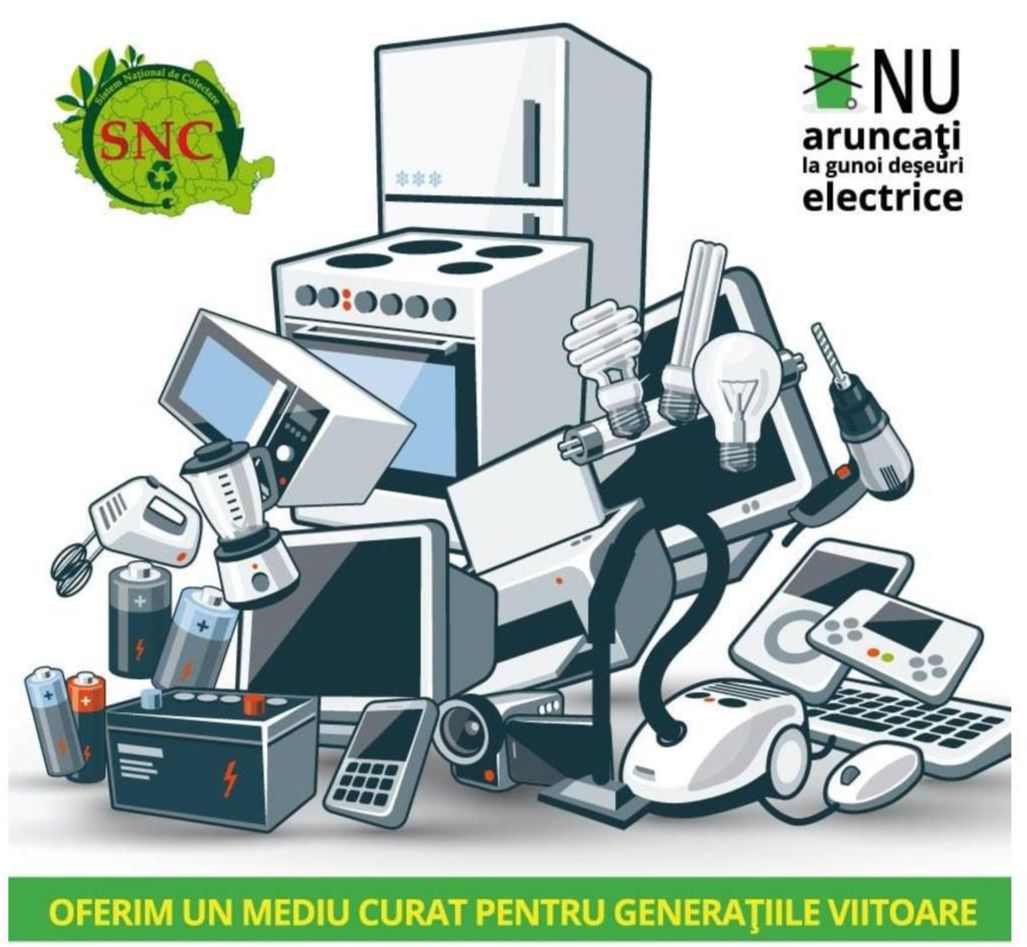 